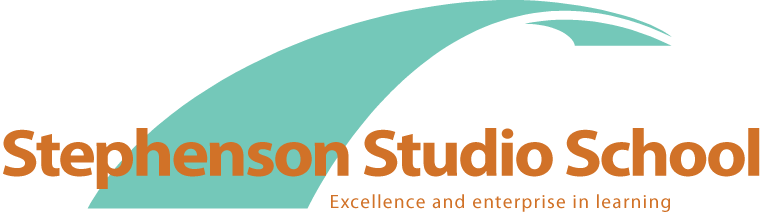 Thursday 6th June 2019Dear Parent/CarerFirstly, I would like to express my appreciation of the way that all students have conducted themselves throughout the exam period. The invigilators, who are employed by the college rather than the school, have been full of praise for the students’ politeness and maturity, which is delightful to hear.We are coming into the last full week of exams (there will be one further exam, Citizenship, the following week). We have timetabled a full suite of revision classes for next week to support your children to best prepare for the exams; this timetable is attached. These will, however, be elective sessions. Students’ will begin study leave on Friday afternoon of this week. Though elective, we strongly recommend that you encourage your child to attend these sessions, as it is far more likely that they will revise effectively in these sessions rather than at home.As the timetable will now be elective, students will no longer be required to wear uniform. They should, however, come to school dressed smartly and professionally, as is befitting of a work environment. Should students come to school dressed inappropriately (sportswear, ripped clothing, revealing clothing, etc), they will be required to go home to get changed.The one subject that is compulsory is Business studies. Students must attend Business lessons until they have completed the course. If they do not complete the course, they will be required to continue coming to school after the last exam on the 17th June.I wish your children all the best of luck in the final exams.Yours sincerely Mr S Collishaw (Deputy Headteacher)